⚠️⚠️⚠️ ВНИМАНИЕ ВСЕМ РОДИТЕЛЯМ❗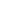 🔥МЧС России призывает следить за детьми в период их дистанционного обучения на дому и соблюдать правила противопожарной безопасностиВ то время, когда дети проводят большую часть времени дома, профилактика соблюдения правил обращения с электроприборами, печным отоплением и источниками огня особенно важна.Предупреждение рисков пожаров по причине шалостей ребенка с огнем – обязанность взрослых!⚠️⚠️⚠️ РОДИТЕЛИ!📍Проведите беседы с детьми по соблюдению правил пожарной безопасности, в том числе при использовании бытовых приборов и компьютерной техники.📍Разберите с ребенком основные опасности в быту и оградите детей от шалостей с огнем, убрав в недоступное место спички и зажигалки.В случае пожара звоните «01» или «101»!Инструктор ПП ПЧ-113 с.Котик Елена ШемяковаС приходом весеннего тепла сотрудники Тулунского пожарно-спасательного гарнизона  сталкиваются с одной и той же проблемой — палами сухой травы.Травяной пал — это настоящее стихийное бедствие. Однако в большинстве случаев единственным источником палов сухой травы является человек.Считается, что сжигание прошлогодней травы ускоряет рост молодой. Но сухая трава не является преградой для молодой поросли. Сжигая сухую траву, люди обедняют почвенное плодородие. Во время пожаров бессмысленно гибнут природные ресурсы, материальные ценности, образуется смог, висящий над городами и селениями днями, а иногда и неделями. Главная опасность заключается в провоцировании лесных пожаров и разрушении экосистемы. Везде, где прошли палы, не будет уже прежнего разнотравья, сорняки захватят освободившуюся территорию.Травяные палы почти всегда развивается стихийно. Они выходят из-под контроля и распространяются на очень большие расстояния. При сильном ветре фронт огня перемещается со скоростью до 25-30 км/час. Это очень затрудняет их тушение.Единственным эффективным способом борьбы с травяными палами является их предотвращение, которое требует организованных и осознанных действий со стороны граждан.Сотрудники Тулунского  пожарно-спасательного гарнизона напоминают об ответственности за нарушение требований пожарной безопасности. Она закреплена в статье 20.4 Кодекса об административных правонарушениях Российской Федерации и предусмотрена для граждан, должностных и юридических лиц. Штрафы за нарушения правил пожарной безопасности на сегодня достаточно велики. Так, штраф для гражданина составляет от 2 тыс. до 3 тыс. руб., для должностного лица — от 6 тыс. до 15 тыс. руб., на лиц, осуществляющих предпринимательскую деятельность без образования юридического лица, — от 20 тыс. руб. до 30 тыс. руб. ⚠️ Если нарушение выявлено в условиях особого противопожарного режима сумма штрафа увеличивается и составляет соответственно от 2 тыс. до 4 тыс. руб., от 15 тыс. до 30 тыс. руб. и от 30 до 40 тыс. руб.Для юридических лиц установлены более существенные размеры штрафов: по общему правилу за нарушение требований пожарной безопасности организацию могут оштрафовать на сумму от 150 тыс.Инструктор ПП ПЧ-113 с.Котик Елена Шемякова